ADORAZIONE EUCARISTICAORDINE SECOLARE DEI CARMELITANI SCALZISANTUARIO LA MADONNINA- CAPANNORI 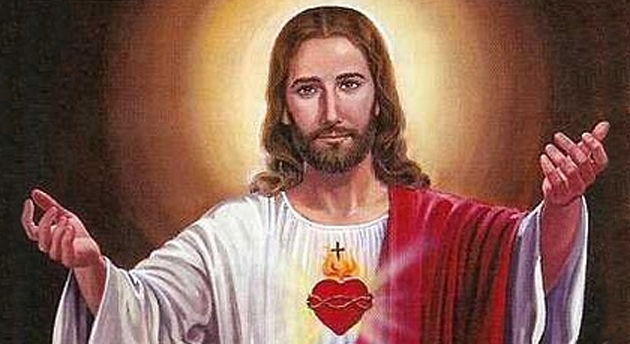 “Il cielo e la terra passeranno, ma le mie parole non passeranno.” 
(Mt. 24, 35)Lunedì 6 giugno  2016 ore 16,30INTRODUZIONE ALL’INCONTRO CON GESU’ PRIMA DELL’ESPOSIZIONECELEBRANTE:     Vi sono diversità di carismi, ma uno solo è lo Spirito; vi sono diversità di misteri, ma uno solo è il Signore; vi sono diversità di operazioni, ma uno solo è Dio, che opera tutto in tutti.
NEL NOME DEL PADRE, DEL FIGLIO E DELLO SPIRITO SANTO. AMEN.GUIDA :  In questo mese di giugno, come ogni anno, la Chiesa  celebra  solennemente il culto al Sacro Cuore di Gesù, la cui devozione ci riporta al vero  Volto dell’Amore, quello del sacrificio e dell’immolazione. E ci richiama, in questo Anno Giubilare, a  godere, in modo particolare, i benefici  della sua infinita misericordia. Illuminati dall’amore del suo Santo Spirito, preghiamo insieme dicendo:VIENI O SANTO SPIRITO.VIENI, purifica i nostri cuori.VIENI e accendi in noi il fuoco del tuo amore.VIENI e disponici ad adorare questo Cuore  Adorabile  di Gesù, da cui sono sgorgate tutte le sorgenti dell’amore per la nostra salvezza.Esposizione Eucaristica, canto n° 1 “T’adoriam Ostia Divina”ADORAZIONE SILENZIOSAGUIDA:  “ Lo spirito del Signore Dio è su di me perché il Signore mi ha consacrato con l'unzione; mi ha mandato a portare il lieto annunzio ai miseri, a fasciare le piaghe dei cuori spezzati”. (Isaia 61,1)1°LETTORE:  Dal vangelo secondo Giovanni, 19,31-37.  Era il giorno della Preparazione e i Giudei, perché i corpi non rimanessero in croce durante il sabato (era infatti un giorno solenne quel sabato), chiesero a Pilato che fossero loro spezzate le gambe e fossero portati via. Vennero dunque i soldati e spezzarono le gambe al primo e poi all'altro che era stato crocifisso insieme con lui. Venuti però da Gesù e vedendo che era già morto, non gli spezzarono le gambe, ma uno dei soldati gli colpì il fianco con la lancia e subito ne uscì sangue e acqua.
Chi ha visto ne dà testimonianza e la sua testimonianza è vera e egli sa che dice il vero, perché anche voi crediate. Questo infatti avvenne perché si adempisse la Scrittura: Non gli sarà spezzato alcun osso. E un altro passo della Scrittura dice ancora: Volgeranno lo sguardo a colui che hanno trafitto. Parola di Dio.GUIDA:  “Io, quando sarò elevato da terra, attirerò tutti a me” (GV 12, 32). Guarderanno a colui che hanno trafitto. Ne faranno il lutto come si fa il lutto per un figlio unico, lo piangeranno come si piange il primogenito”. (Zaccaria 12,10)PAUSA DI SILENZIO2 LETTORE:  Sì, volgi lo sguardo anima mia, volgi lo sguardo e osserva, vedi e ascolta: “Per te io tuo Dio mi sono fatto tuo figlio. Per te io, il Signore ho rivestito la tua natura di servo. Per te, io che sto al di sopra dei cieli, sono venuto sulla terra e al di sotto della terra. Per te uomo ho condiviso la debolezza umana, ma poi son diventato libero tra i morti. Per te, che sei uscito dal paradiso terrestre, sono stato tradito in un giardino terrestre e dato in mano ai Giudei, e in un giardino sono stato messo in croce. Guarda sulla mia faccia gli sputi che io ricevetti per te, per poterti restituire al quel primo soffio vitale . Guarda sulle mie guancie gli schiaffi sopportati per rifare a mia immagine la tua bellezza perduta.Guarda sul mio dorso la flagellazione subita per liberare le tue spalle dal peso dei tuoi peccati. Guarda le mie mani inchiodate al legno per te, che un tempo avevi malamente allungato la tua mano sull’albero. Morii sulla croce e la lancia penetrò il mio costato, per te che ti addormentasti nel paradiso e facesti uscire Eva dal tuo fianco. Il mio costato sanò il dolore del tuo fianco. La mia lancia trattenne la lancia che si era rivoltata contro di te. Sorgi, allontaniamoci di qui: il nemico ti fece uscire dalla terra del paradiso. Io invece non ti rimetto più in quel giardino, ma ti colloco sul trono celeste. Ti fu proibito di toccare la pianta simbolica della vita, ma io che sono la vita, ti comunico la vita ti comunico quello che sono. Ho posto dei cherubini che come servi ti custodissero. Ora faccio si che i cherubini ti adorino quasi come Dio, anche se non sei Dio. Il trono celeste è pronto, pronti e agli ordini sono i portatori. La sala è allestita. La mensa apparecchiata, l’eterna dimora è addobbata, i forzieri aperti, in altre parola è preparato per te dai secoli eterni il regno dei cieli”.  (da un’antica omelia sul Sabato Santo) ADORAZIONE SILENZIOSAGUIDA:  « Dal costato di Cristo dormiente sulla croce è scaturito il mirabile sacramento di tutta la Chiesa » ( CCC 1067)3 LETTORE:  Dal Vangelo secondo Matteo 28,16-19,20Gli undici discepoli, intanto, andarono in Galilea, sul monte che Gesù aveva loro indicato. Quando lo videro, si prostrarono. Essi però dubitarono. Gesù si avvicinò e disse loro: «A me è stato dato ogni potere in cielo e sulla terra. Andate dunque e fate discepoli tutti i popoli, battezzandoli nel nome del Padre e del Figlio e dello Spirito Santo, Insegnando loro a osservare tutto ciò che vi ho comandato. Ed ecco, io sono con voi tutti i giorni, fino alla fine del mondo». Sono passati secoli e millenni da quando Gesù  chiamò i primi apostoli lungo le rive del mare di Galilea. Sono passati millenni da quando la Chiesa, scaturita dal tuo costato, Signore, iniziò il suo cammino universale. 1 LETTORE: E questa Chiesa, scaturita dall’amore dirompente del tuo sacratissimo cuore, la tua Chiesa pellegrina, è ancora qui, oggi e lo sarà fino alla fine del tempo, perché tu l’hai detto e le tue parole non passeranno, essa, viva e immutabile, attraverso la quale tu, Gesù, presente in ogni angolo più remoto dell’umana sofferenza, ti offri al Padre per il riscatto dei suoi figli, e con la Parola e con i sacramenti, ti somministri all’uomo per comunicargli la vita.“La Chiesa è e resta la terra di Gesù, la Chiesa è e resta la vera  Palestina dove Cristo ancora passa, chiama, salva e raduna l’umanità; la Chiesa è e resta il recapito di Dio fra gli uomini. Questa è la Chiesa: un lembo di terra (perché noi siamo terra!), un lembo di fragile umanità dove Cristo ha fissato la sua dimora per continuare ad amare e servire tutti, per continuare a morire e a risorgere per tutti”.(A. Comastri)ADORAZIONE SILENZIOSAGUIDA:E’ vero sì Signore, tu sei ancora qui per donarci le tue misericordie per trasfondere in noi il tuo Amore incontenibile e traboccante dal tuo cuore  adorabile, sei ancora qui, quale cibo di vita per trasfondere in noi la Vita che ci fa simili a te, sei ancora qui e nonostante  le nostre resistenze, non ti stanchi mai di chiamarci. Perché Tu, o adorabile Cuore, sei l’Amore e l’Amore sa soltanto amare.TUTTI:  Signore, perdona le mie resistenze e convertimi.4 LETTORE:        Anima, “cercati in me, e cercami in te”L’amore è arrivato a tanto, a riprodurti in me, o Anima, che nemmeno il più grande pittore potrebbe, con tanto talento, disegnare una tale immagine.Per amore fosti creata, bella, bellissima, e per questo dipinta nelle mie viscere;se ti perdessi, anima mia, dovresti cercarti in me.So che troverai nel fondo del mio cuore il tuo ritratto,dipinto in modo tanto rassomiglianteche, vedendoti, ti rallegreraidi vederti così splendidamente dipinta,Se per caso non sapessi In quale luogo trovarmi,non andare di qua e di là, ma, se vuoi trovarmi, cercami in te.Poiché sei il mio focolare, sei la mia casa, la mia dimora;chiamo in ogni momento, se trovo chiusala porta del tuo pensiero.Fuori di te non cercarmi, poiché per trovarmi,basta che tu mi chiami; e a te andrò senza indugio;cercami in te  (S. Teresa d’Avila P. 8)PAUSA DI SILENZIOGUIDA: Affida a me le tue angosce e io ti darò il mio conforto, metti nel mio Sacro Cuore le tue pene, affida a me le tue paure e io ti darò il mio coraggio, e renderò il tuo giogo leggero e soave.Dice S. Teresa di Gesù Bambino (da “Vvere d’amore”): Io ho offerto tutto al Cuore Divino che trabocca di tenerezza. Non ho nulla, la mia sola ricchezza è vivere d’amore!Leggera è la fatica del cammino, ma se cado, o Gesù, a ogni passo tu mi raggiungi. Di volta in volta mi sollevi, mi avvolgi nel tuo abbraccio, e mi dai la tua grazia.Io vivo di amore. Vivere d’amore è un navigare incessante, seminando nei cuori la gioia e la pace . Mi incita la carità, ecco la mia stella!Alla sua luce, vogo diritta.  E sulla vela è scritto il mio motto: Vivere d’amore!Vivere d’amore, che strana pazzia!  ADORAZIONE SILENZIOSATUTTI:  Gesù inietta nei nostri cuori, “la strana pazzia” dell’amore con il quale hai contagiato  i tuoi santi, e fa’ che il mondo si converta e impari a cercarsi dentro di TePADRE NOSTROCanto n. 14 “Adoriamo il sacramento” E reposizione del SacramentoLa Misericordia nel Magistero della Chiesa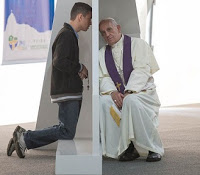 1.  IL NOME DI DIODal Magistero di Benedetto XVI2.  MISERICORDIA: UN MISTERO DI AMORE CONCRETODal Magistero di papa Francesco3. L'OSTINAZIONE DI UN DIO VICINO ALL'UOMODal Magistero di papa Francesco  e Benedetto XVI4. GESÙ, COLUI CHE SVELA L'AMORE TRINITARIODal Magistero di papa Francesco e Pio XII5. IL DONO DELLO SPIRITO: LA COMPRENSIONE DELL'AMORE MISERICORDIOSO   Dal Magistero di papa Francesco6. MISERICORDIA E GIUSTIZIA PER IL MONDODal Magistero di Giovanni Paolo II7. PASSIONE E MISERICORDIADal Magistero di Giovanni Paolo II8. È RISORTODal Magistero di Benedetto XVI